                                   BIOLÓGIA                                       8.týždeňŠiestaci,         ukončili sme TC, preto tento týždeň vypracujete tento test. Treba ho vypracovať do zošitov BIO  a do 9.mája mi každý pošle správne odpovede na mail :  73ivanovazs@gmail.com                                              Prajem príjemné vypracovanie, p.uč.Ivanová. Opakovanie   TC  -  Stavba tela nekvitnúcich a kvitnúcich rastlín                                                                                                                                                                        6.ročník            1. Byľ je: a) neolistená stonka 
b) stonka s listami 
c) dutá stonka 2. Akým smerom prúdia látky v rastline? a) z listov do koreňa 
b) z koreňa do listov a naopak 
c) z koreňa do listov 3. Podzemok je :a) podzemná stonka 
b) podzemný koreň 
c) podzemný list 4. Koreňová čiapočka má funkciu :a) umožňuje rast koreňa smerom nahor 
b) umožňuje rast koreňa smerom nadol 
c) umožňuje prijímať živiny rozpustné vo vode 5. Dutá stonka sa volá: a) steblo 
b) byľ 
c) stvol6. Koreňové vlásky majú funkciu :a) prijímať kyslík 
b) prijímať živiny rozpustené vo vode 
c) prijímať oxid uhličitý 7. Základné časti listu sú: a) stonka, čepeľ a žilnatina 
b) pakorienok, pabyľka, palístok 
c) stopka, čepeľ a žilnatina 8. Čím dýcha list? a) chlorofylom 
b) prieduchom 
c) nedýcha 9. Stvol je: a) neolistená stonka 
b) dutá stonka 
c) stonka s listami 10. Fotosyntéza je: a) premena oxidu uhličitého a vody na cukor a kyslík, za pomoci chlorofylu 
b) premena oxidu uhličitého na vodu a kyslík, za pomoci chlorofylu 
c) premena kyslíka a vody na cukor a oxid uhličitý, za pomoci prieduchov 11. Postavenie listov na stonke je: a) prízemná ružica 
b) striedavé 
c) protistojné 12. Uloženie listov na stonke je: a) protistojné 
b) striedavé 
c) prízemná ružica13. Ďatelina má súkvetie: a) strapec 
b) jahňada 
c) hlávka 
d) klas 14. Nitka a peľnica sú časti: a) piestika 
b) tyčinky 15. Kvet je: a) vyživovací orgán rastliny 
b) vegetatívny orgán rastliny 
c) rozmnožovací orgán rastliny 16. Pestro sfarbené kvety s lákavou vôňou a nektárom sú: a) vetroopelivé 
b) hmyzoopelivé 17. Kvetný obal, ktorý nie je farebne rozlíšený voláme: a) koruna 
b) kalich 
c) okvetie 18. Opelenie kvetu jeho vlastným peľom voláme: a) cudzoopelenie 
b) samoopelenie 19. Z dolnej časti piestika - semenníka - sa vyvíjajú: a) plody 
b) kvety 
c) semená 20. Prvosienka má súkvetie: a) strapec 
b) okolík 
c) úbor 
d) hlávka 21. Kvet, ktorý má iba tyčinky je: a) jednopohlavný samčí 
b) jednopohlavný samičí 
c) obojpohlavný 22. Margaréta má súkvetie: a) úbor 
b) okolík 
c) klas 
d) strapec 23. Tulipán má kvetné obaly: a) nerozlíšené - okvetie 
b) rozlíšené na kalich a korunu 24. Z vajíčok sa po oplodnení vyvíjajú: a) výtrusy 
b) semená 
c) plody 25. Čnelka, blizna a semenník sú časti: a) piestika 
b) tyčinky 26. Samčí pohlavný orgán kvetu je: a) okvetie 
b) tyčinka 
c) kalich 
d) piestik 27. Nevýrazne sfarbené kvety s veľkým množstvom peľu sú: a) hmyzoopelivé 
b) vetroopelivé 28. Kvet, ktorý má tyčinky aj piestik je: a) obojpohlavný 
b) jednopohlavný samčí 
c) jednopohlavný samičí 29. V ktorej možnosti je nesprávna dvojica rastliny a jej súkvetia: a) ďatelina - okolík 
b) ríbezľa - strapec 
c) slnečnica - úbor 
d) skorocel - klas 30. Opelenie je: a) prenesenie peľových zrniek z tyčinky na piestik 
b) prenesenie peľových zrniek z piestika na tyčinku 
c) dozrievanie peľových zrniek 
d) splynutie peľového zrnka a vajíčka 31. Kalich je: a) zelený 
b) žltý 
c) rôznofarebný 32. Samičí pohlavný orgán kvetu je: a) tyčinka 
b) okvetie 
c) kalich 
d) piestik 33.  Pomenuj časti tela machu :                             A)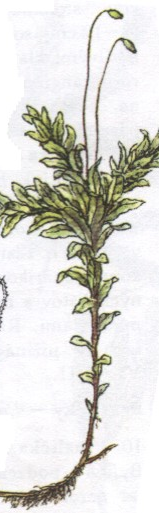            B)                 C)                   D)                        E)            34.  Doplň: Fotosyntéza je premena.....................................látok na ..................................látky.                      Prebieha v ........................... častiach rastlín.                     Zelené farbivo sa nazýva	.............................                    Plyn, ktorý vzniká pri fotosyntéze je........................................